Publicado en Barcelona (Cataluña)  el 25/11/2021 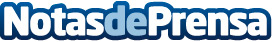 Repara tu Deuda Abogados cancela 19.672 € en Barcelona (Cataluña) con la Ley de Segunda OportunidadEl despacho de abogados ha superado la cifra de 60 millones de euros en concepto de cancelación de deuda de sus clientesDatos de contacto:David Guerrero655 95 67 35Nota de prensa publicada en: https://www.notasdeprensa.es/repara-tu-deuda-abogados-cancela-19-672-en Categorias: Nacional Derecho Finanzas Cataluña http://www.notasdeprensa.es